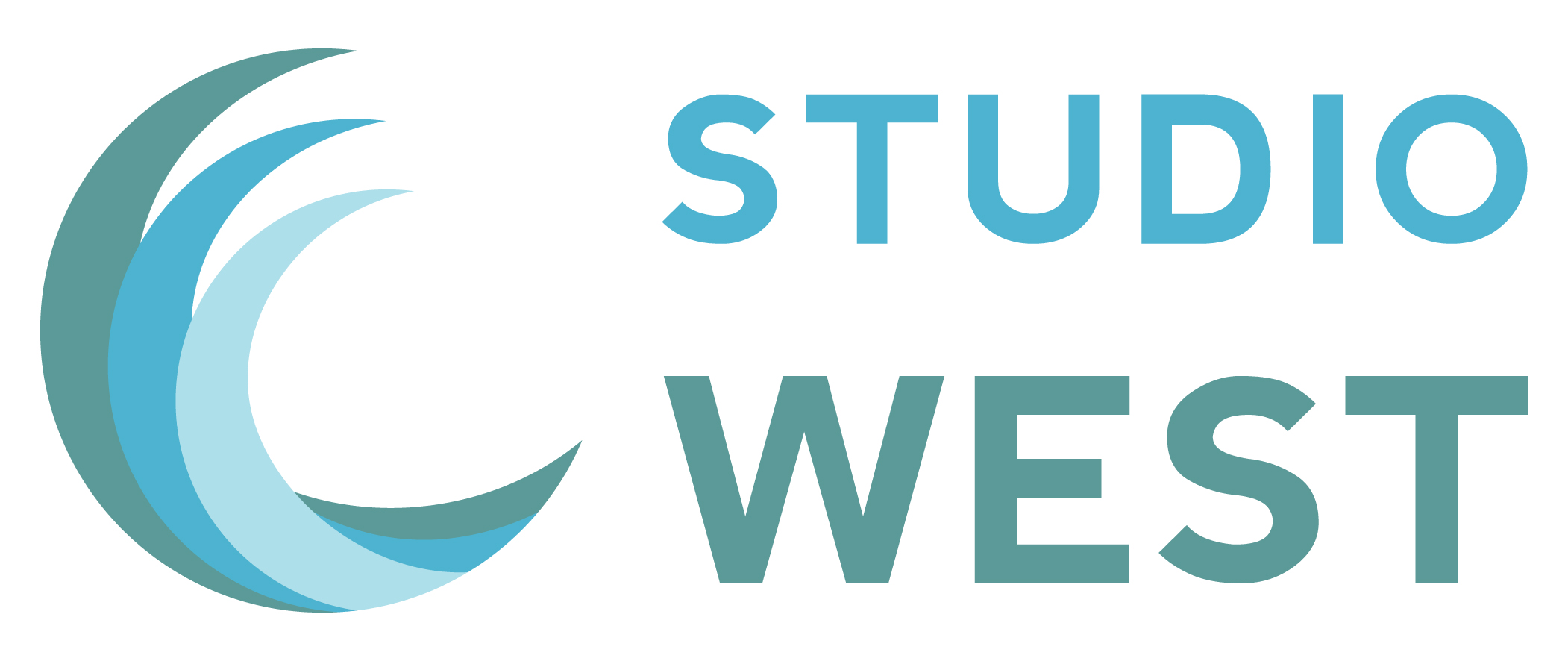 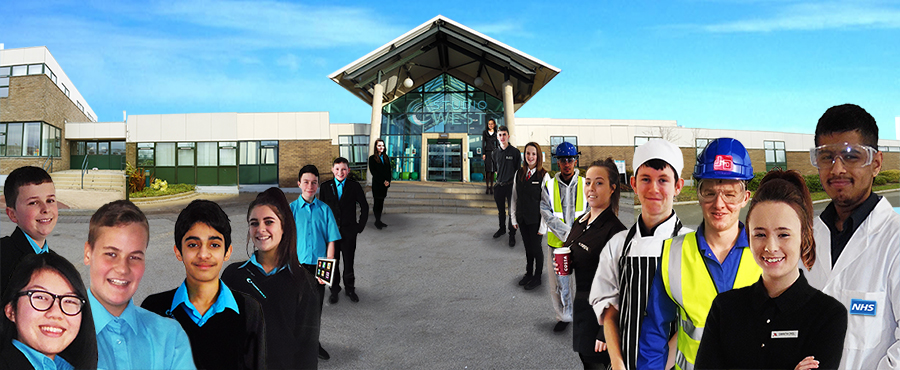 Introduction from the PrincipalDear ApplicantThank you for your interest in the role of Business Engagement Manager at Studio West. Further details including a detailed job description and person specification are enclosed for your information.  Studio West is an exciting studio school which opened in September 2014.  As part of Kenton Schools Academy Trust which incorporates Kenton School, Studio West currently caters for around 200 students.  Our mission is to ensure that every student who leaves Studio West does so with a university or college place, an apprenticeship or a job.Initially opening to students aged 13-19, in September 2017, we became a full secondary school expanding to open from age 11.   We are over-subscribed for year 7 and expanding rapidly due to our success. We are committed to the studio school concept of offering mainstream qualifications (including GCSEs, A Levels, and Occupational and professional qualifications), combined with an innovative and personalised curriculum for every student  focused on developing key employability and life skills required by employers.  We know the key to our success will be having a strong team committed to the ethos of the school with the skills, dedication and passion to motivate and instill high expectations in every child to achieve their potential regardless of the barriers they face.  We are seeking applications for the post of Business Engagement Manager to promote a culture of work related learning which complements all students’ study of the national curriculum.  The postholder will actively secure paid and unpaid work placements for all our students matched to their academic programme and which will contribute to the project based learning culture of the School. The role will also involve working closely with curriculum teams to ensure that curriculum design is closely aligned to employer and student need; fostering the development of high quality business skills in all students.We are seeking an exceptional candidate with a proven track record of working effectively with secondary school age children/young people.  A candidate who possesses both excellent interpersonal skills and a proactive and flexible approach to work.  And most importantly a candidate who has the skills, knowledge and abilities to work with students and businesses to make sure the right student is matched with the right business.In return, you will play a key role in embedding Studio West as a school of choice in the local community with the support of not only the Studio West team, but the wider Academy Trust.If you feel you have the experience, skills and attributes to succeed as part of our team, please complete and return your application form by post or by email to hr@kenton.newcastle.sch.uk no later than 12.00 Noon on 16 November  2018.   We look forward to receiving your application.Val WighamPrincipal							Additional Information for Applicants Terms and ConditionsThe conditions of service applicable to the post are those determined by the National Joint Council for Local Government Services (the National Agreement) and locally agreed terms and conditions.  Working HoursThe working hours for this post are 37 hours per week.  Normal working hours are Monday to Thursday 8 am to 4 pm and Fridays 8 am to 3.30 pm with a 30 minute unpaid lunch break each day.  Annual Leave EntitlementThe annual leave entitlement for the post is 23 days plus 8 public holidays rising to 28 days plus 8 public holidays on completion of 5 years’ or more continuous Trust or local government service.Pay and GradingThe grade of the post is N7, equivalent to local government pay spine points 31 - 35, with current corresponding full time salary of £28,221 to £31,401 pa. Probationary PeriodNew entrants to Kenton Schools Academy Trust are subject to a six month probationary period.SafeguardingKenton Schools Academy Trust is committed to safeguarding and promoting the welfare of children and young people in all our schools and expects all staff and volunteers to share this commitment. We are fully committed to ensuring that consistent effective safeguarding procedures are in place to support families, children and staff at school. Equal Opportunities The school is opposed to any form of unfair discrimination and is publicly committed to be an equal opportunity employer.  Pension SchemeOn appointment, new associate staff will be automatically joined into the Local Government Pension Scheme (unless they choose to opt out).  Further information can be found at www.twpf.info. Application Process Completed application forms should be forwarded by email to hr@kenton.newcastle.sch.uk or by post to: Human Resources, Kenton Schools Academy Trust, Drayton Road, Newcastle upon Tyne, NE3 3RU. Tel:  0191 214 2200Closing date:	12.00 Noon on 16 November 2018